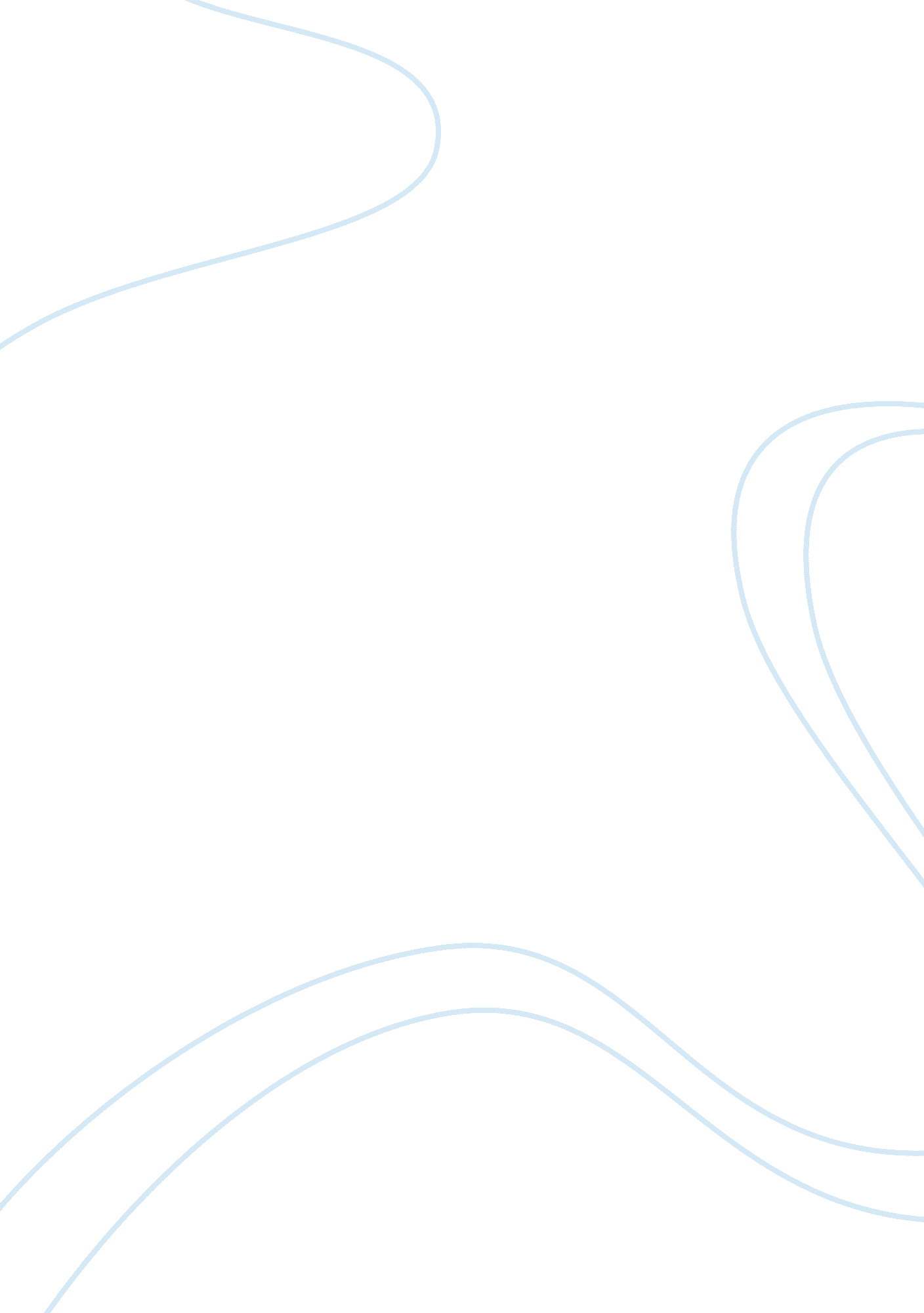 Light up your dream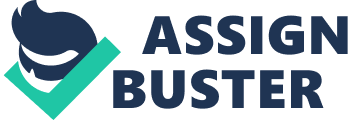 “ Light Up Your Dream “ , 1000 , ?, ,; ? The author Katie Paterson is a passionate girl who created the idea to build a Future Library for people who haven™t been born yet. She planted 1000 tree saplings in Norway to supply paper for an anthology of books written by best writers, thinkers and philosophers in our society and the books could only be open to the public only until 2114. However, though it is a really imaginative idea, it can face many potential difficulties in such 100-year time spans, such as the language that future people will use and the threat of future advanced technology. In my opinion, it is a great project that is full of imagination of human. Like what Katie Paterson says in the magazine, The choices of this generation will shape the centuries to come and The Earth itself has a predicted lifespan of another few billion years, and there are millions of other planets and galaxies, these are both splendid imagination of present human beings about unknown future. Since the moment when we human beings were generated, we were endowed with great imagination and creativity, which is the reason why we not only survived but also well developed into a much higher level compared to other animals. Out of curiosity about future world, she attempts to accumulate something valuable of that society generation by generation, with creative personal imagination about the people and society in the future. Undoubtedly, it is a brilliant idea that shows human beings™ great imagination and creativity. From another perspective, I think this attempt also shows a kind of spirit of human beings that we are brave enough to face the unknown challenges. In the magazine, it reveals some potential problems that can cause the failure of the project, including whether Norway will still be a country, whether there will be an electrical storm wipe out the forest and whether the load will have been overtaken by the fjord. Though there may be many unknown obstacles in the future, Katie Paterson is still hopeful about her project. She says in the magazine, Looking back 100 years, who could have predicted the sea changes in 1914? Technologies advance faster than ever now. How do we conceptualize and think about these changes as they overtake us It is absolutely reasonable. I believe that human beings possess such infinite power that we ourselves may not realize that we should be brave to imagine the future and even contribute something that we are able to do to the future world. In conclusion, in this magazine, the spirit that is presented through the creative idea of the courageous girl could be said to be the most important and valuable thing for us readers. For one thing, the Future Library seems to be a really new and attractive idea for people nowadays, for it is a long-term and costly project which requires time, money and insistence. For another, what we should pay attention to this project is the motive and the influence behind it. It is never difficult to just imagine something or have a dream, but it is never easy to put it into action. As Katie Paterson says, she needs to be prepared for potential factors that may hinder the project from succeeding. Personally, I feel that not only her great imagination and creativity should be praised, but also her courage and insistence to get over potential difficulties should be more praiseworthy. For those who don™t dare to dream, since you are endowed with knowledge and creativity, you should get braver to have your dreams. For those who have dreams but still don™t know what to do, you should get clearer and more insistent on your dreams and begin to put them into action now.-w ; ,? 24? QQ: 800020041 